Department of Student Activities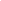 CALL MEETING TO ORDERMeeting was called to order 11:07 amASCERTAINMENT OF QUORUM A majority quorum must be established to hold a bona fide meeting The following members were present: Senator Amey, Senator Barraj, Director of Student Activities Bong, Manager of Student Activities Gurrola.4/4 members were present, a bonafide meeting can be held. PUBLIC COMMENTThis segment of the meeting is reserved for persons desiring to address the Body on any matter of concern that is not stated on the agenda. A time limit of three (3) minutes per speaker and fifteen (15) minutes per topic shall be observed. The law does not permit any action to be taken, nor extended discussion of any items not on the agenda. The Body may briefly respond to statements made or questions posed, however, for further information, please contact the BCSGA Vice President for the item of discussion to be placed on a future agenda. (Brown Act §54954.3)CCA Grant Proposal: Women’s History and More - Loss & Longing: The Truth & Beauty of Latina Lives”Elizabeth Rodacker gave a presentation about Angela Morales, a Distinguished Speaker who would come to campus during women’s history month who would talk to students about Latina Lives. Asking for funding to help Angela Morales to come up to BC, but hasn’t set her fees yet.CCA Grant Proposal: Distinguished Speaker, Dr. Douglas Infant Sleep and the Possums Program.Ashley Choate gave a presentation about Dr. Pamela Douglas, Distinguished speaker who would like to host a zoom presentation about normalizing infant sleeping. Presentation would be October 6th at 7pm and her fee is $361 for one hour.REPORTS OF THE ASSOCIATIONThe chair shall recognize any officer of the association, including the BCSGA Advisor, to offer a report on official activities since the previous meeting and make any summary announcements deemed necessary for no longer than three minutes, save the advisor, who has infinite time. Director of Student Activities BongHelping out with welcome week. Attended the airbrush event, unfortunately the air brush wasn’t working that day. Helped out in the office with ID cards. Encouraged to recruit more senators. BCSGA Advisor AyalaIndicated where the supporting documents are located when there are guest speakers. Encouraged everyone if they’re free to help out with events and sign up especially for Tuesday for the Student Involvement Festival. 	CONSENT AGENDAAll items listed under the Consent Calendar are considered to be non-controversial by the Body and will be enacted by one motion without discussion unless a member of the Body calls an item(s) for a separate vote. Items called into question from the Body will be considered after the conclusion of new business.NoneNEW BUSINESSNovember Partnership with In-Shape. Beat the turkey!Director Bong working with In-Shape to have a November challenge to beat Thanksgiving by weighing yourself the first day of  November and weighing yourself again by December 1st. Working to get all BC students to get free membership for that month.ACTION: CCA Grant Proposal: Women’s History and More - Loss & Longing: The Truth & Beauty of Latina Lives”Senator Barraj moved to table the Grant Proposal for Women’s History and More to the next activities meeting for the Speaker to set her fees. Senator Amey second the motion to be tabled. ACTION: CCA Grant Proposal: Distinguished Speaker, Dr. Douglas Infant Sleep and the Possums Program.Senator Amey moved the motion for the CCA Grant Proposal of $361 for the Distinguished Speaker, Dr. Douglas Infant Sleep and the Possums Program. Senator Barraj second the motion. Advisor Ayala stressed the importance of this presentation for students who are interested in child development or mothers who are trying to help infants sleep. The ‘I’s” have it in the roll call vote and have been approved for the CCA Grant. OLD BUSINESSVolunteers for upcoming activitiesSecond welcome week coming up and encouraging those who are available to sign up for events on the Deputy app or just come by to the office and help out. Make a difference MondayAny ideas are welcome. Graphic designers are working on the tags and by Monday morning they’ll be able to distribute them. If available come by to help distribute the candy.DISCUSSION ONLY: Fall semester activitiesMonday 8/30 – Make A Difference Monday – Candy with tagsTuesday 8/31 – Student Involvement Festival – Vendors, Food Trucks, DJ, Mascot Photos, Bookstore selling BC MerchandiseManager Gurrola and Senator Barraj created a playlist to be played during the Student Involvement Festival. Wednesday 9/1 – Distinguished Speaker Series – James FitzgeraldThursday 9/2 – Live Band: Dancing Tommy Constitution Day – Friday, September 17th – work with Leg Affairs to plan eventUpcoming Retreats – July 22nd & August 10th 9am – 2pm; Retreats are for training and programming of upcoming eventsANNOUNCEMENTSThe Chair shall recognize in turn BCSGA Officers requesting the floor for a period not to exceed one minute. Advisor Ayala reminded everyone Covid 19 response district wide town hall meeting on Tuesday 31st from 11:30 am-12:30 pm through zoom. Answering questions for the district. ADJOURNMENTMeeting was adjourned at 11:51 am.Friday, August 27, 2021Friday, August 27, 202111:00 a.m.- 12:00 p.m.Zoom Meeting:Meeting Zoomlink: https://cccconfer.zoom.us/meeting/register/tJcudO6grDwjE9EV60Vgcn5Yy7j5huLsnEexMeeting Zoomlink: https://cccconfer.zoom.us/meeting/register/tJcudO6grDwjE9EV60Vgcn5Yy7j5huLsnEexMeeting Zoomlink: https://cccconfer.zoom.us/meeting/register/tJcudO6grDwjE9EV60Vgcn5Yy7j5huLsnEex